Allegato 2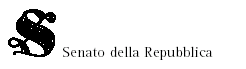 TESTIMONI DEI DIRITTI (anno scolastico 2017/2018)LIBERATORIA PER LA REGISTRAZIONE AL SITO WWW.SENATORAGAZZI.ITE PER LE RIPRESE VIDEOREGISTRATE E FOTOGRAFICHEDA COMPILARE E INVIARE ALL'UFFICIO COMUNICAZIONE ISTITUZIONALEFormazioneInSenato@senato.it o FAX N. 06-67065849Con la presente liberatoria io sottoscritto/a 	Dirigente Scolastico/Docente dichiaro di aver ricevuto per iscritto dai genitori degli alunni minori, ai sensi del decreto legislativo 30 giugno 2003, n. 196 il consenso al trattamento dei dati personali per:la registrazione sul sito www.senatoragazzi.it;la pubblicazione di riprese fotografiche e videoregistrate con l’immagine degli alunni e degli accompagnatori per gli usi consentiti dalla legge e per tutte le future utilizzazioni e ripetizioni anche su supporti multimediali.DATI ANAGRAFICIISTITUTO:	 	Indirizzo:	 	Cap:	 	Città:	 	Provincia:	 	Telefono:	 	Fax:	 	E-mail:	 	DIRIGENTE SCOLASTICO/DOCENTE REFERENTENOME E COGNOME:	Telefono:	 	E-mail:	 	Data __________________Timbro e firma del Dirigente Scolastico 